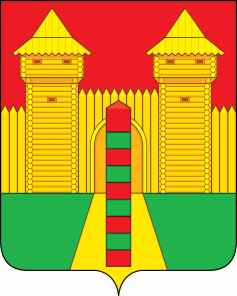 АДМИНИСТРАЦИЯ  МУНИЦИПАЛЬНОГО  ОБРАЗОВАНИЯ «ШУМЯЧСКИЙ  РАЙОН» СМОЛЕНСКОЙ  ОБЛАСТИРАСПОРЯЖЕНИЕот 15.10.2021г. № 358-р        п. Шумячи В соответствии с Уставом муниципального образования «Шумячский район» Смоленской области, на основании распоряжения Администрации муниципального образования «Шумячский район» Смоленской области от 12.10.2021г. № 315-р «О создании комиссии по обследованию жилого помещения»:         Утвердить прилагаемый акт обследования жилого помещения от 14.10.2021г.Глава муниципального образования«Шумячский район» Смоленской области                                            А.Н. ВасильевОб утверждении акта обследования жилого помещения